Port Vale School Visit & Trip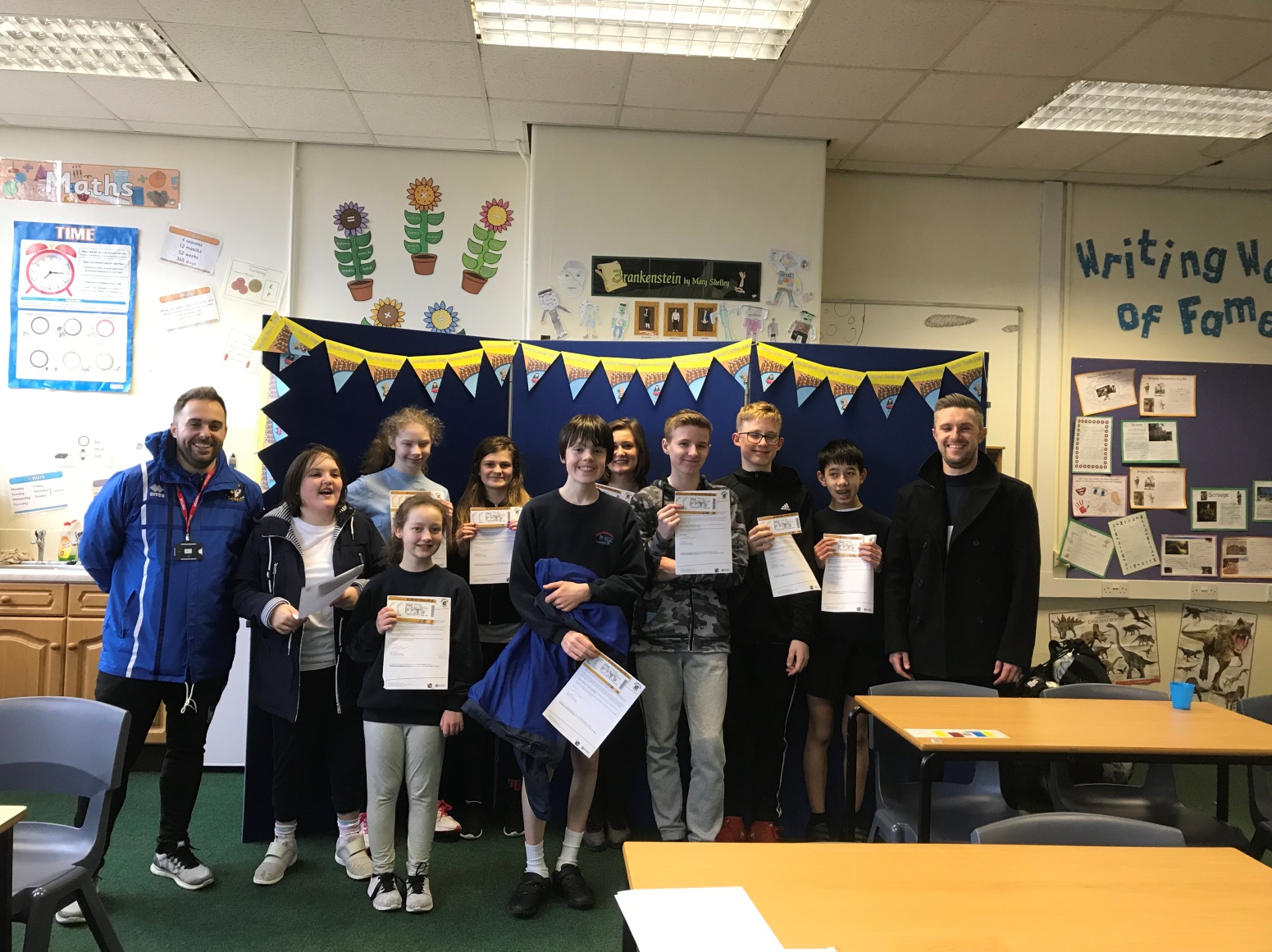 As part of a school programme, Port Vale have coaches have been doing some football coaching with students from class NB and AT as part of their Wednesday afternoon PE lessons. On Wednesday 14th March, coaches Kev and CJ arrived at school to take the regular PE lesson, but this was no ordinary Wednesday… They had bought along with them professional football player Adam Yates from Port Vale Football Club for the students to meet and play alongside throughout the coaching session. The students thoroughly enjoyed learning new skills from Adam, and were highly motivated by his presence. At the end of the session, Adam told the students how impressed he was with their skills and motivation during their PE lesson, and he had a wonderful surprise! Adam presented the students with a football ticket for them and their parent/carer to attend the Vale game against Stevenage on Saturday 17th March, where they would be able to collect some free merchandise from the club store to wear throughout the match – and they even have the opportunity to go onto the pitch during half time!!!Students and staff from The Meadows are looking forward to going to the game on Saturday, hopefully Port Vale will win!

Thank you Adam Yates!